Lampiran 6DOKUMENTASI PELAKSANAAN PENELITIANDI SLB C YPPLB MAKASSAR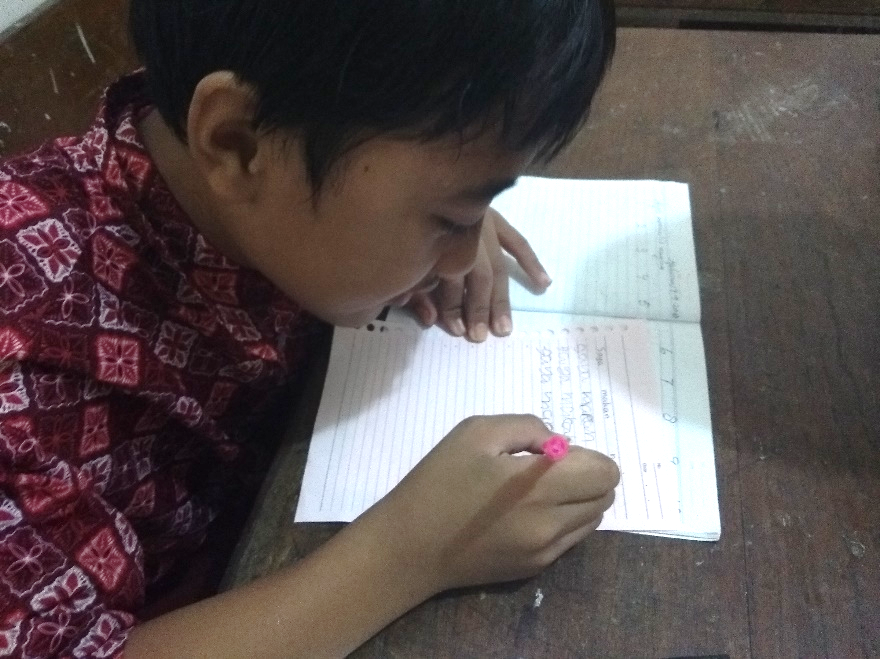 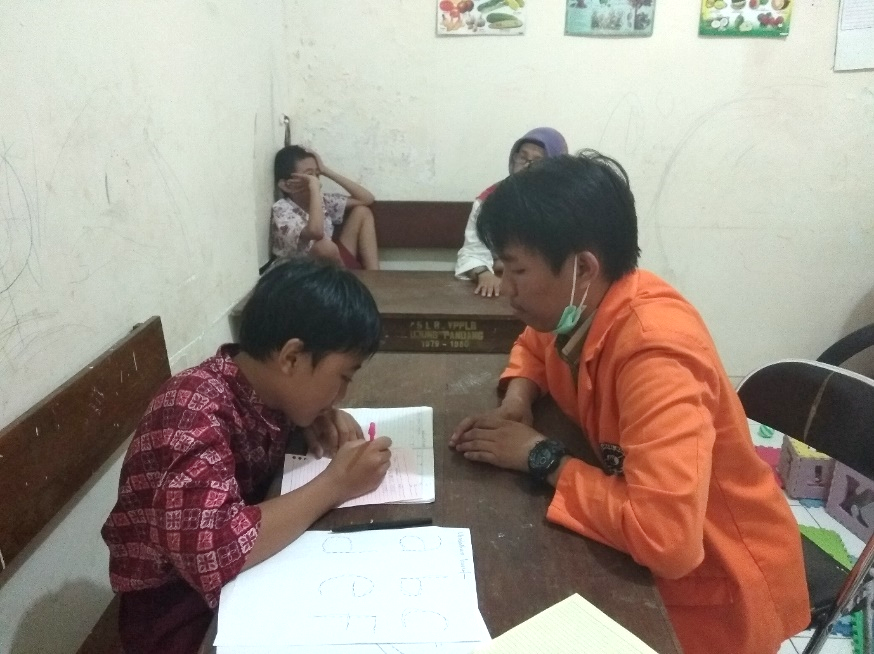 Tes sebelum perlakuan pada pembelajaran bahasa indonesia kemampuan menulis pada murid autis kelas dasar III di SLB C YPPLB Makassar(Baseline 1 (A1))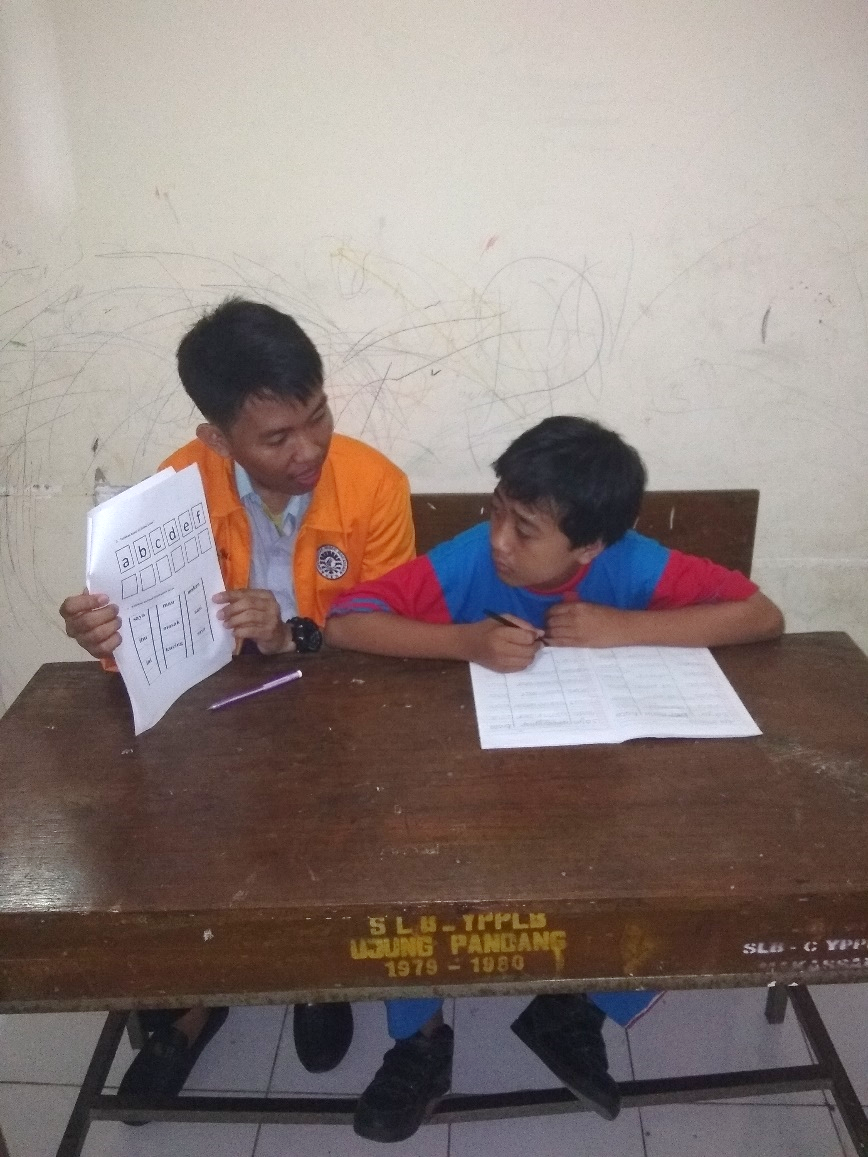                       Memberikan penjelasan tentang huruf, kata dan kalimat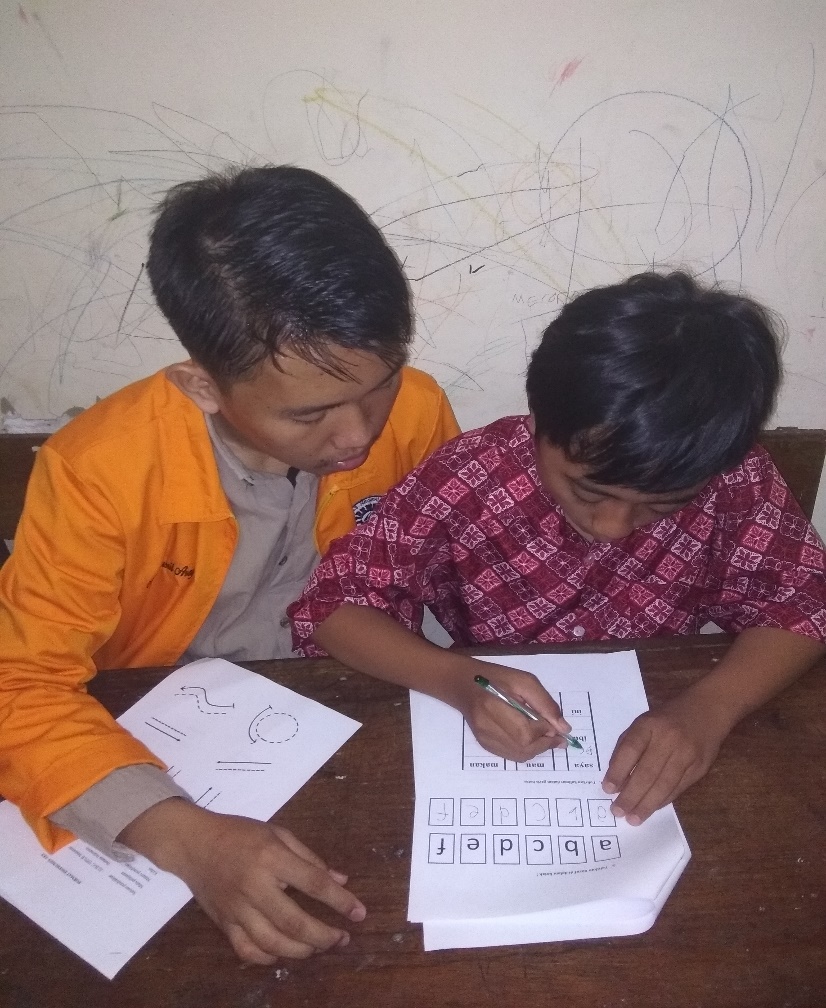                                             Pemberian instruksi menulis                                     Pemberian Prompt (Bantuan)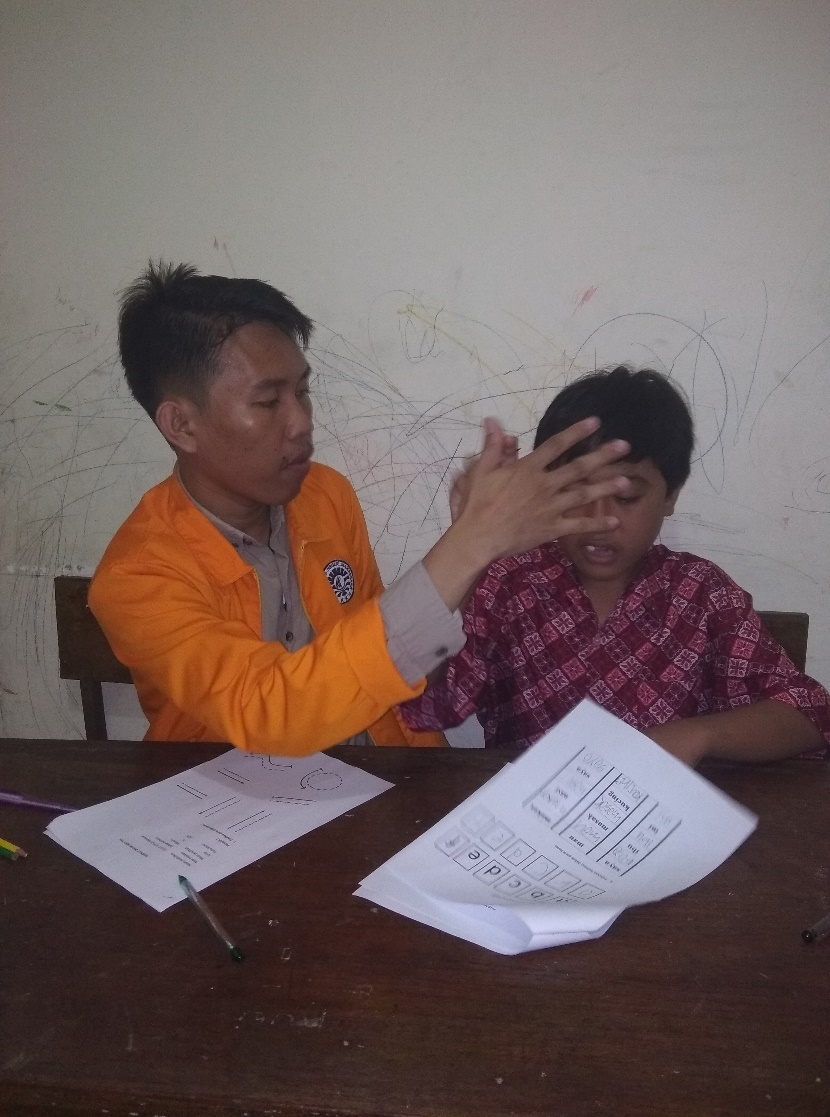 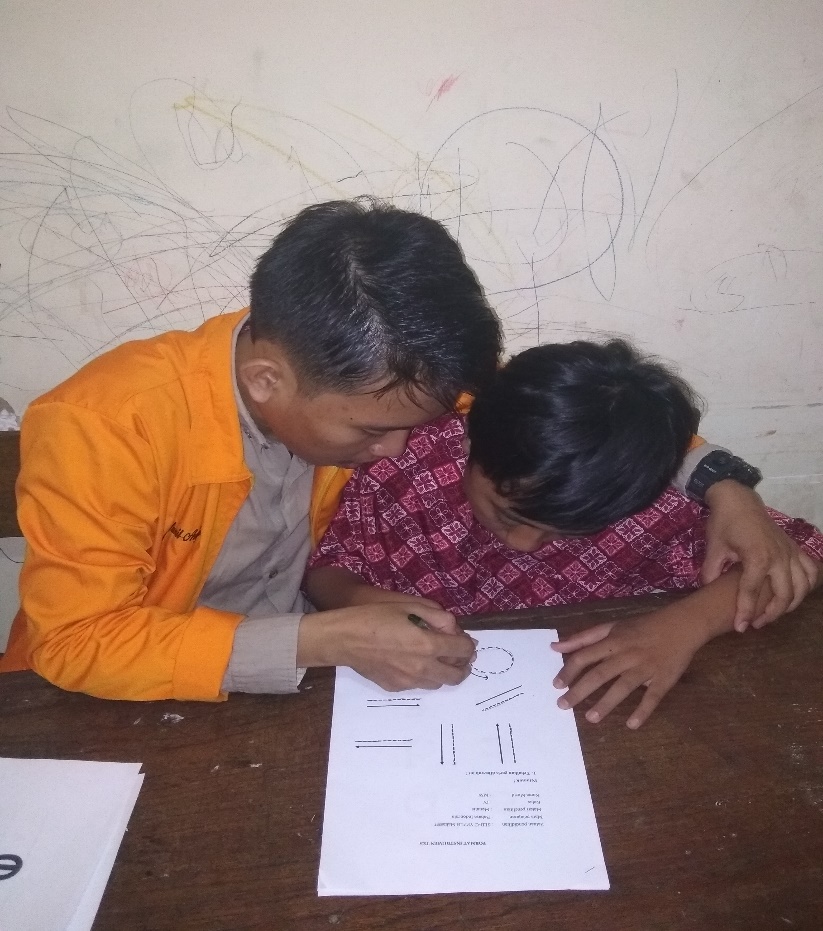               Pemberian reward ( hadiah) tepukan tangan disertai pujianTes kemampuan menulis dengan memberikan perlakuan (Intervensi) pada murid autis kelas dasar III di SLB C YPPLB Makassar                                                    (Intervensi)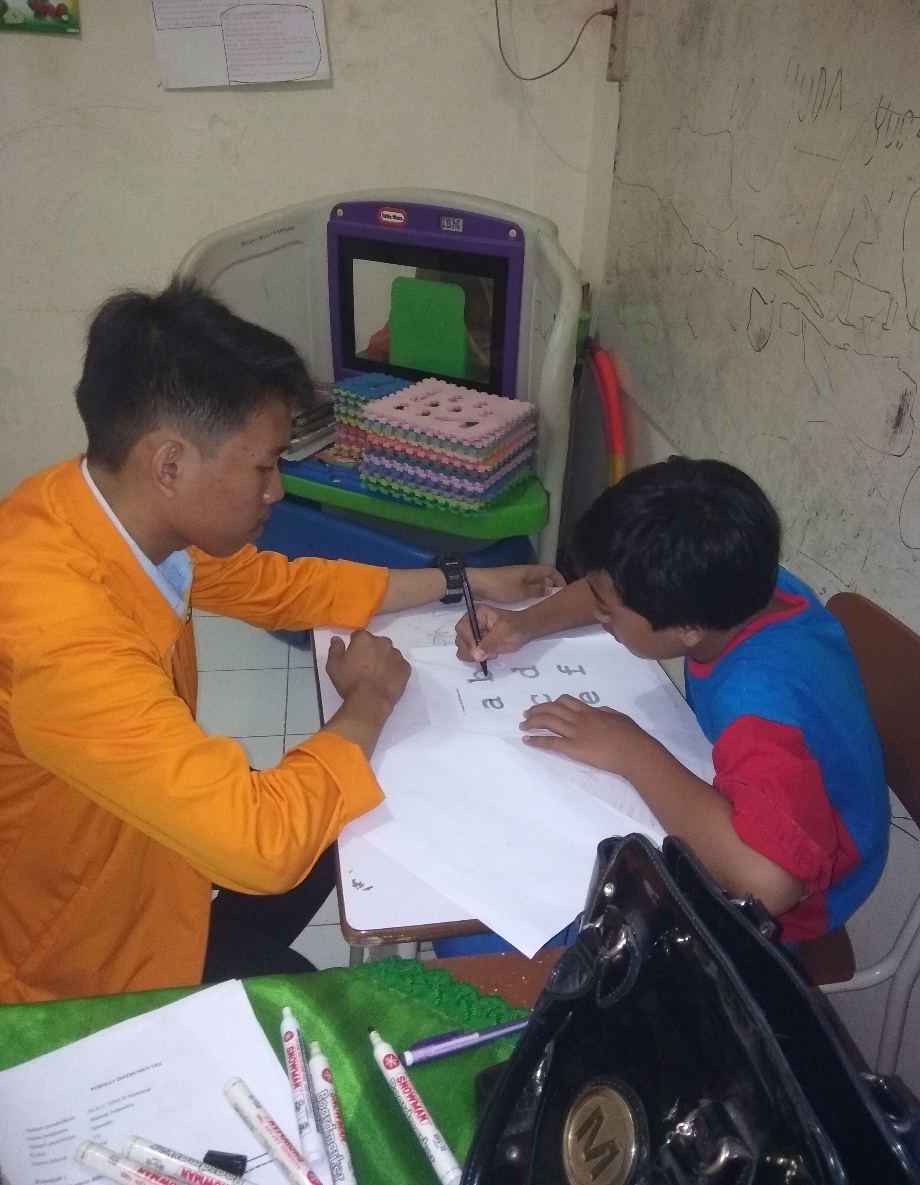 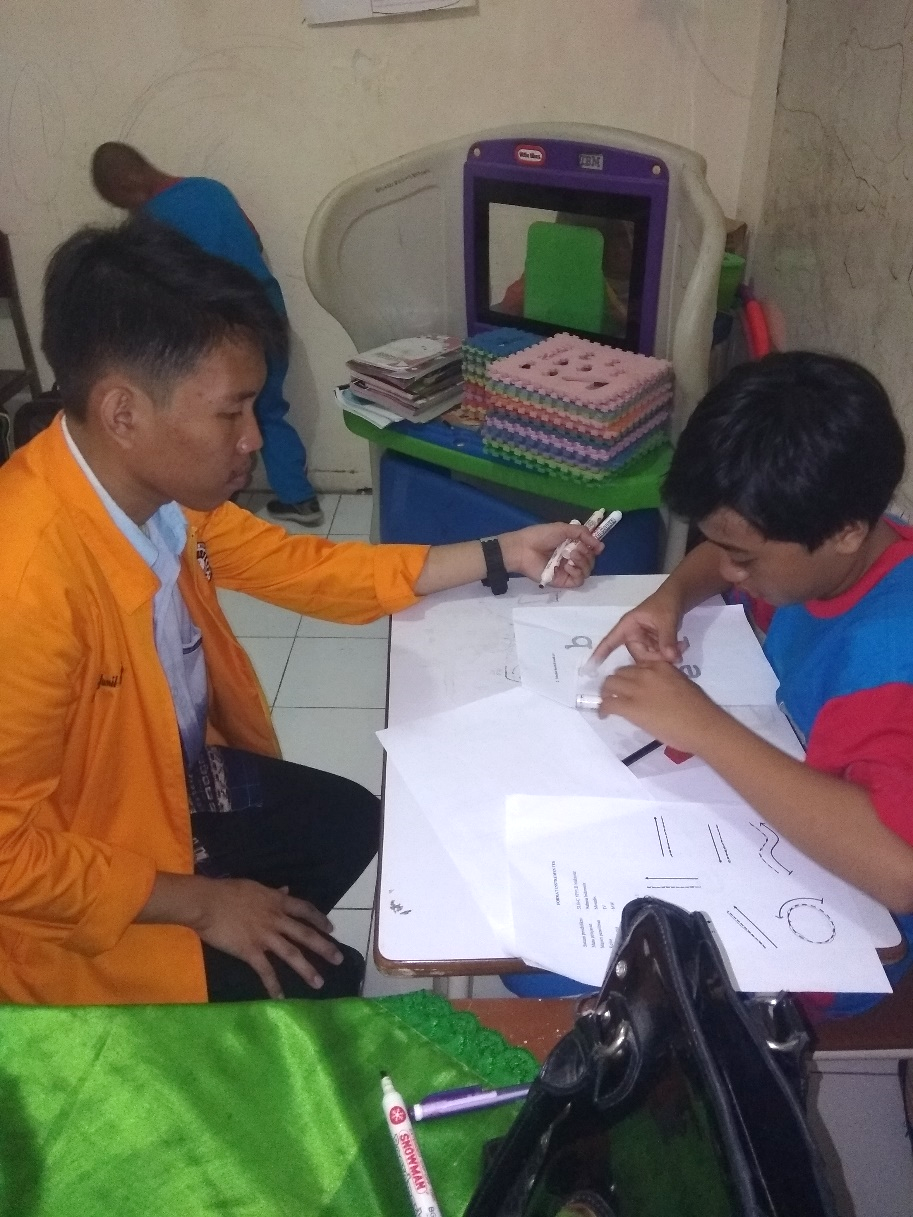 Tes kemampuan menulis tanpa diberikan perlakuan Intervensi pada murid autis kelas dasar III di SLB C YPPLB Makassar                                               ( Baseline 2 (A2))